ПРОЕКТРЕСПУБЛИКА КРЫМСИМФЕРОПОЛЬСКИЙ РАЙОНГВАРДЕЙСКИЙ СЕЛЬСКИЙ СОВЕТ__ ЗАСЕДАНИЕ 2 СОЗЫВАРЕШЕНИЕ__.11.2019 года                              					    пгт. Гвардейское№ ____О введении на территории муниципального образования Гвардейское сельское поселение Симферопольского района Республики Крым налога на имущество физических лиц Настоящим Решением в соответствии с главой 32 «Налог на имущество физических лиц» Налогового кодекса Российской Федерации, статьей 14 Федерального закона от 6 октября 2003 года № 131-ФЗ «Об общих принципах организации местного самоуправления в Российской Федерации», Законом Республики Крым от 05.11.2019 № 8-ЗРК/2019 «Об установлении единой даты начала применения на территории Республики Крым порядка определения налоговой базы по налогу на имущество физических лиц исходя из кадастровой стоимости объектов налогообложения», Уставом муниципального образования Гвардейское сельское поселение Симферопольского района Республики Крым, Гвардейский сельский совет  Симферопольского района РЕШИЛ:1. Установить и ввести в действие с 1 января 2020 года на территории муниципального образования Гвардейское сельское поселение Симферопольского района Республики Крым налог на имущество физических лиц (далее - налог).2. Установить, что налоговая база по налогу в отношении объектов налогообложения определяется исходя из их кадастровой стоимости.3. Определить следующие налоговые ставки по налогу:4. Налоговые льготы и налоговые вычеты устанавливаются в соответствии с главой 32 «Налог на имущество физических лиц» Налогового кодекса Российской Федерации.5. Дополнительно от уплаты налога на имущество физических лиц освобождаются:5.1. Физические лица, имеющие право на получение социальной поддержки в соответствии с Законом Республики Крым от 17.12.2014 N 39-ЗРК/2014 "О социальной поддержке многодетных семей в Республике Крым";6. Основания и порядок применения налоговых льгот осуществляется налогоплательщиками в соответствии с положениями главы 32 «Налог на имущество физических лиц» Налогового Кодекса Российской Федерации.7. Иные положения, относящиеся к налогу, определяются главой 32 «Налог на имущество физических лиц» Налогового кодекса Российской Федерации.8. Настоящее Решение вступает в силу с 1 января 2020 года.9. Настоящее Решение опубликовать на официальном сайте поселения: http://гвардсовет.рф и разместить на информационном стенде Администрации Гвардейского сельского поселения Симферопольского района.Председатель Гвардейскогосельского совета - глава администрации                                                  Гвардейского сельского поселения                                                    И.В. ЧичкинВид объекта налогообложенияНалоговая ставка (%)3.1.жилые дома, части жилых домов, квартир, частей квартир, комнат;Не выше 0,1 3.2.объекты незавершенного строительства в случае, если проектируемым назначением таких объектов является жилой дом;Не выше 0,1 3.3.единые недвижимые комплексы, в состав которых входит хотя бы одно жилое помещение (жилой дом);Не выше 0,1 3.4.гаражи и машино-места;Не выше 0,1 3.5.хозяйственные строения или сооружения, площадь каждого из которых не превышает 50 квадратных метров и которые расположены на земельных участках, предоставленных для ведения личного подсобного, дачного хозяйства, огородничества, садоводства или индивидуального жилищного строительстваНе выше 0,1 3.6.объекты налогообложения, включенные в перечень, определяемый в соответствии с пунктом 7 статьи 378.2 настоящего Кодекса, в отношении объектов налогообложения, предусмотренных абзацем вторым пункта 10 статьи 378.2;Не выше 2,0 3.7.объекты налогообложения, кадастровая стоимость каждого из которых превышает 300 млн. руб. Не выше 2,0 3.8.прочиеНе выше 0,5 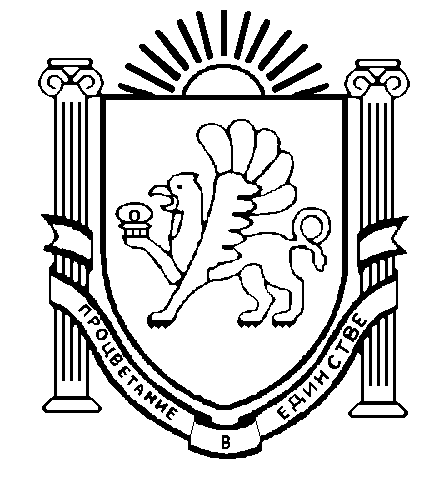 